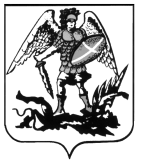 КОНТРОЛЬНО-СЧЕТНАЯ ПАЛАТА АРХАНГЕЛЬСКОЙ ОБЛАСТИПРЕДСЕДАТЕЛЬпл. Ленина, 1, г. Архангельск, 163000 телефон/факс: 63-50-66, e-mail: support@kspao.ru«08» сентября 2016 г.ЗАКЛЮЧЕНИЕоб исполнении бюджета территориального фонда обязательного медицинского страхования Архангельской области за первое полугодие 2016 года.Заключение на отчет об исполнении бюджета территориального фонда обязательного медицинского страхования Архангельской области за первое полугодие 2016 года подготовлено в соответствии с Бюджетным кодексом Российской Федерации, областным законом от 23.09.2008 № 562-29-ОЗ «О бюджетном процессе Архангельской области», областным законом от 30.05.2011 № 288-22-ОЗ «О контрольно-счетной палате Архангельской области» на основании материалов, представленных Правительством Архангельской области и министерством здравоохранения Архангельской области. Отчет об исполнении бюджета территориального фонда обязательного медицинского страхования Архангельской области за первое полугодие 2016 года (далее – Отчет) представлен в контрольно-счетную палату в объеме документов и материалов, определенном статьей 34 областного закона от 23.09.2008 № 562-29-ОЗ «О бюджетном процессе Архангельской области».Изменения в бюджет территориального фонда обязательного медицинского страхования Архангельской области, внесенные в первом полугодии 2016 года.  В первом полугодии 2016 года в областной закон от 18.12.2015 № 374-22-ОЗ «О бюджете территориального фонда обязательного медицинского страхования Архангельской области на 2016 год» изменения не вносились.Справочно: Изменения внесены областным законом от 01.07.2016 № 451-27-ОЗ, который вступает в силу, согласно статьи 2 указанного закона, со дня его официального опубликования. Текст областного закона опубликован на официальном интернет-портале правовой информации» (www.pravo.gov.ru) 05.07.2016 и в издании «Ведомости Архангельского областного Собрания депутатов» от 11.07.2016 № 27.Исполнение бюджета территориального фонда обязательного медицинского страхования Архангельской области за первое полугодие 2016 года.Согласно представленному Отчету бюджет территориального фонда обязательного медицинского страхования Архангельской области по доходам исполнен в общем объеме 8 623,061 млн.руб. или на 50,2% к утвержденным показателям. В связи с невозможностью спрогнозировать поступления налоговых и неналоговых доходов в доход бюджета территориального фонда обязательного медицинского страхования Архангельской области, указанные доходы учитываются по фактическому поступлению, в настоящее время учтены в приложении № 3 к областному закону от 01.07.2016 № 451-27-ОЗ «О внесении изменений в областной закон «О бюджете территориального фонда обязательного медицинского страхования Архангельской области на 2016 год».Неналоговые поступления составили 126,892 млн.руб., из них:0,340 млн.руб. (0,3% от общей суммы неналоговых доходов) – возврат от медицинских организаций и страховых медицинских организаций остатков неиспользованных средств на финансовое обеспечение организации медицинской помощи, в том числе 0,295 млн.руб. от медицинских организаций по скорой медицинской помощи сверх базовой программы ОМС; 0,045 млн.руб. от страховых медицинских организаций по субвенции ФОМС;1,193 млн.руб. (0,9%) – денежные взыскания (штрафы) за нарушение законодательства Российской Федерации о государственных внебюджетных фондах и о конкретных видах обязательного социального страхования, бюджетного законодательства (в части бюджетов территориальных фондов ОМС);0,797 млн.руб. (0,6%) – денежные взыскания (штрафы) и иные суммы, взыскиваемые с лиц, виновных в совершении преступлений, и в возмещение ущерба имуществу, зачисляемые в бюджеты территориальных фондов ОМС (средства, полученные как суммы принудительного изъятия, по решениям судов по регрессным искам прокуроров);2,729 млн.руб. (2,2%) – денежные взыскания, налагаемые в возмещение ущерба, причиненного в результате незаконного или нецелевого использования бюджетных средств (средства, возмещенные медицинскими организациями и страховыми медицинскими организациями как использованные не по целевому назначению, источником финансового обеспечения которых являлись межбюджетные трансферты);121,834 млн.руб. (96%) – прочие неналоговые поступления (финансовые санкции к медицинским организациям за нарушения, выявленные при проведении контроля объемов, сроков, качества и условий предоставления медицинской помощи по ОМС).Сравнение поступления доходов бюджета ТФОМС АО за первое полугодие 2016 года с аналогичным периодом предыдущих лет представлено в таблице.За отчетный период по сравнению с аналогичным периодом прошлого года объем поступлений налоговых и неналоговых доходов уменьшился на 1 277,656 млн.руб., или на 12,9%. Уменьшение произошло за счет снижения безвозмездных поступлений на 1 398,829 млн.руб. или на 14,1%, в том числе на 125,822 млн.руб. или на 1,3% за счет уменьшения субвенции на финансовое обеспечение организации обязательного медицинского страхования на территориях субъектов Российской Федерации. Кроме того, в 2015 году безвозмездные поступления из ФОМС включали субсидию на реализацию программы модернизации здравоохранения Архангельской области в части мероприятий по проектированию, строительству и вводу в эксплуатацию перинатального центра в сумме 1 106,9 млн.руб.По состоянию на 01 июля 2016 года расходы бюджета ТФОМС АО произведены в объеме 7 930,318 млн.руб., что составляет 46,12% к бюджетным ассигнованиям, предусмотренным в Законе о бюджете ТФОМС АО, и 46,06% к бюджетной росписи на 2016 год, в том числе:на содержание исполнительной дирекции ТФОМС АО израсходовано 44,839 млн.руб. (41,6% к утвержденным значениям на год), что больше чем в 1 полугодии 2015 года на 1,231 млн.руб. или на 2,8%;финансовое обеспечение территориальной программы ОМС составило 7 881,879 млн.руб. (46,1%), меньше чем в аналогичном периоде 2015 года на 80,674 млн.руб. или на 1%, из них:произведено перечисление средств страховым медицинским организациям (СМО) и медицинским организациям в сумме 7 736,904 млн.руб., что меньше чем в 1 полугодии 2015 года на 55,528 млн.руб. или на 0,7%, в том числе:произведено перечисление средств СМО в сумме 7 534,174 млн.руб. на оплату медицинской помощи, что подтверждается данными статистической отчетности «Сведения о поступлении и расходовании средств ОМС страховыми медицинскими организациями за январь-июнь 2016 года» (форма № 10 (ОМС), что меньше на 21,881 или на 0,3% чем в 1 полугодии 2015 года, и 92,513 млн.руб. на ведение дела СМО, что не превышает установленного норматива 1,3% от суммы средств, поступивших в СМО по дифференцированным подушевым нормативам (в сравнении с аналогичным периодом 2015 года значение показателя уменьшилось на 5,716 млн.руб. или на 5,8%);перечислено медицинским организациям 110,217 млн.руб., что подтверждается данными статистической отчетности «Сведения о поступлении и расходовании средств ОМС медицинскими организациями за январь-июнь 2016 года» (форма № 14-Ф (ОМС), что меньше 1 полугодия 2015 года на 27,931 млн.руб. или на 20,2% (средства перечисляются в соответствии с предъявленными к оплате счетами);перечислено в территориальные фонды других субъектов РФ на оплату медицинской помощи, оказанной гражданам, застрахованным на территории Архангельской области, за пределами территории страхования, 144,976 млн.руб. (48,3%), что меньше 1 полугодия прошлого года на 25,146 млн.руб. или на 14,8%;единовременные компенсационные выплаты медицинским работникам – 3,6 млн.руб. (16,7% к бюджетной росписи на 2016 год). Традиционно низкий процент исполнения данного показателя в первом полугодии обусловлен тем, что заключение договоров с выпускниками медицинских ВУЗов, которые должны прибыть (переехать) на работу в сельские населенные пункты, будет осуществляться во втором полугодии, после окончания ими обучения.Исполнение территориальной программы обязательного медицинского страхования за первое полугодие 2016 года.Постановлением Правительства Архангельской области от 22.12.2015 № 568-пп в рамках Территориальной программы государственных гарантий бесплатного оказания гражданам медицинской помощи в Архангельской области на 2016 год утверждена территориальная программа ОМС на 2016 год.В 2016 году между Министерством здравоохранения Российской Федерации, Федеральным фондом обязательного медицинского страхования и Правительством Архангельской области заключено Соглашение о реализации территориальной программы госгарантий, в том числе территориальной программы ОМС, Архангельской области на 2016 год (далее – Соглашение от 30.05.2016 о реализации терпрограммы), которым предусмотрена обязанность Правительства Архангельской области по реализации территориальной программы госгарантий в соответствии законодательством в сфере охраны здоровья и федеральной программой.В соответствии с пунктом 3.2. Соглашения от 30.05.2016 о реализации терпрограммы Правительство Архангельской области обязуется реализовать план мероприятий по устранению замечаний, содержащихся в заключении Министерства здравоохранения Российской Федерации о результатах мониторинга формирования и экономического обоснования территориальной программы госгарантий на 2016 год. План мероприятий по устранению замечаний, изложенных в указанном заключении, является приложением к Соглашению от 30.05.2016 о реализации территориальной программы, согласно которому в срок до 30 октября 2016 года необходимо: принять меры по сбалансированности финансового обеспечения территориальной программы госгарантий, в том числе территориальной программы ОМС (в части корректировки нормативов финансовых затрат на единицу объема медицинской помощи и подушевых нормативов финансирования);привести территориальную программу госгарантий в соответствии с федеральной (в части структуры и сроков ожидания оказания медицинской помощи);скорректировать утвержденную стоимость территориальной программы, исключив средства на обеспечение выполнения ТФОМС АО своих функций в соответствии с письмом минздрава РФ от 20.01.2016 № 11-9/10/1-191. В первом полугодии 2016 года постановлением Правительства Архангельской области от 07.04.2016 № 103-пп внесены изменения в территориальную программу ОМС.Согласно представленной Правительством Архангельской области оперативной информации о реализации территориальной программы госгарантий за первое полугодие 2016 года исполнение территориальной программы ОМС за отчетный период характеризуется следующим образом.Выполнение плановых объемов медицинской помощи по видам медицинской помощи по территориальной программе ОМС по итогам первого полугодия приведены в таблице.Как следует из приведенной таблицы в целом выполнение объемов медицинской помощи медицинскими организациями Архангельской области составляет от 44,1% до 54,1% (в 1 полугодии 2015 года от 48,18% до 64,69%, в 1 полугодии 2014 года от 36,5% до 73,3%).Следует отметить, что в сравнении с 1 полугодием предыдущих лет увеличилось выполнение объема по скорой медицинской помощи с 39,4% (2014 год, 2015 год – 48,2%) до 52,2%.Министерством здравоохранения Архангельской области по запросу контрольно-счетной палаты представлена расширенная информация о выполнении плановых объемов медицинской помощи территориальной программы ОМС медицинскими организациями Архангельской области за первое полугодие 2016 года.Анализ исполнения утверждённых плановых объемов медицинской помощи в территориальной программе ОМС медицинскими организациями Архангельской области за 1 полугодие 2016 года показал следующее.Процент выполнения медицинскими организациями объемов медицинской помощи от установленных на год составил:по медицинской помощи в амбулаторных условиях:с профилактической целью от 13,4% в ГБУЗ АО «Вельская стоматологическая поликлиника» до 100,1% у ГБУЗ АО «Архангельская клиническая офтальмологическая больница», от 0% в ООО «МиГ» до 69% у ИП Зимин;по неотложной помощи от 2,2% в ГБУЗ АО «Вельская стоматологическая поликлиника» до 92% у ГАУЗ АО «Котласская городская стоматологическая поликлиника», от 0% в ООО «Астар» до 38,1% у ООО «Центр семейной медицины Пинежской районной больницы № 2»;по обращениям в связи с заболеваниями от 2,3% в ГБУЗ АО «Архангельская клиническая офтальмологическая больница» до 77,7% у ГБУЗ АО «Архангельская детская стоматологическая поликлиника», от 0% в ООО «АВА КЛИНИК» и ЗАО «Никс Трейдинг» до 86,3%% у ИП Зимин;по медицинской помощи в условиях круглосуточного стационара от 47,3% ГБУЗ АО «Архангельский клинический онкологический диспансер» до 61,2% у ГБУЗ АО «Архангельская областная клиническая больница»;по медицинской помощи в условиях дневного стационара от 24,2% в ГБУЗ АО «Северодвинская городская поликлиника «ЯГРЫ» до 61,4% у ГБУЗ АО «Архангельская городская клиническая поликлиника № 2», от 0% в ООО «Ай-Клиник Северо-Запад» (г. Санкт-Петербург) до 99,2% у ООО «Центр амбулаторного гемодиализа Архангельск»;по скорой медицинской помощи от 1,3% в ГБУЗ АО «Архангельская областная клиническая больница» до 58,3% у ГБУЗ АО «Красноборская центральная районная больница».Контрольно-счетная палата Архангельской области полагает возможным рассмотрение отчета об исполнении бюджета территориального фонда обязательного медицинского страхования за первое полугодие 2016 года на сессии Архангельского областного Собрания депутатов.Председатель контрольно-счетной палаты Архангельской области                                                                  А.А. ДементьевПоказателиУтверждено на 2016 год (млн.руб.)Исполнено за1 полугодие 2016 года (млн.руб.)Процент исполнения Итого17 193,6138 623,06150,15Налоговые и неналоговые доходы, из них0,000126,892прочие неналоговые доходы0,000121,834Безвозмездные поступления, из них17 193,6138 496,16949,41из ФФОМС16 973,6138 490,40650,02из бюджетов территориальных фондов ОМС (межтерриториальные расчеты)220,000141,25764,21ПоказателиПоступление доходов в 1 полугодии (млн.руб.)Поступление доходов в 1 полугодии (млн.руб.)Поступление доходов в 1 полугодии (млн.руб.)Поступление доходов в 1 полугодии (млн.руб.)Изменения в сравнении с 1 полугодием 2015 года (+/-)Изменения в сравнении с 1 полугодием 2015 года (+/-)Показатели2013 года2014 года2015 года2016 годамлн.руб.%Итого6 822,18 790,29 900,78 623,1-1 277,6-12,9Налоговые и неналоговые доходы, из них76,387,85,7126,9121,2в 22,3 разапрочие неналоговые доходы73,384,11,0121,8120,8в 121,8 разаБезвозмездные поступления, из них6 745,88 702,49 895,08 496,2-1 398,8-14,1из областного бюджета253,9404,883,80,0-83,8-100,0из ФФОМС6 537,48 297,69 722,58 490,4-1 232,1-12,7Постановление Правительства АО от 22.12.2015 № 568-ппПостановление Правительства АО от 22.12.2015 № 568-ппПостановление Правительства АО от 07.04.2016 № 103-ппПостановление Правительства АО от 07.04.2016 № 103-ппИзмененияИзмененияутвержденная стоимость утвержденная стоимость утвержденная стоимость утвержденная стоимость утвержденная стоимость утвержденная стоимость всего (млн. руб.)на 1 жителя (1 застрахованное лицо (з/л) по ОМС) в год (руб.)всего (млн. руб.)на 1 жителя (1 з/л по ОМС) в год (руб.)всего (млн. руб.)на 1 жителя (1 з/л по ОМС) в год (руб.)Стоимость территориальной программы государственных гарантий20 612,617 563,620 616,817 570,74,27,1в том числе:I. Средства бюджета Архангельской области3 639,03 192,23 751,03 290,5112,098,3II. Стоимость территориальной программы ОМС16 973,614 371,416 865,814 280,2-107,8-91,2Виды и условия оказания медицинской помощиЕдиница измеренияУтверждено на 2016 годВыполнено за 
1 полугодие 2016 годаПроцент исполнения Медицинская помощь в амбулаторных условияхс профилактической цельючисло посещений2 775 5031 317 16047,46неотложная помощьчисло посещений661 396313 30247,37обращения в связи с заболеваниямичисло обращений2 338 5091 031 33844,10Медицинская помощь в стационарных условияхчисло случаев госпитализации203 309109 95854,08Медицинская помощь в условиях дневных стационаровчисло случаев лечения70 86438 01453,64Скорая медицинская помощьчисло вызовов354 320184 85652,17